México, D.F., a 9 de enero de 2012.DR. FERNANDO ÁLVAREZ NOGUERAEDITOR  DE LA REVISTA MEXICANA DE BIODIVERSIDADP R E S E N T EPor este conducto me dirijo a usted para someter a evaluación el artículo que lleva por título “Afinidades de la flora del bosque mesófilo de montaña de México: un análisis de clasificación”, ya que me interesa sobremanera que se publique en esta revista.	Mi nombre es Carlos Alberto Ruiz Jiménez, actualmente soy Candidato a Doctor por el Posgrado en Ciencias Biológicas de la Universidad Nacional Autónoma de México. Este trabajo lo realicé como parte de mis estudios doctorales y los resultados quiero darlos a conocer por este medio.	Este trabajo, se realizó mediante una exhaustiva recopilación de estudios realizados en los bosques mesófilos de montaña (BMM) del país, siendo el primero en realizar un análisis de clasificación en donde se cuenta con una representatividad de todas las provincias florísticas donde se desarrolla esta comunidad vegetal. Los resultados de este análisis corroboran que el BMM de México contiene aproximadamente el 10% de las especies de plantas vasculares del país. 	En este artículo se emplearon análisis multivariados de clasificación y ordenación, que permitieron la agrupación de los bosques en conjuntos que se ajustan a las provincias florísticas propuestas por Rzedowski en 1978. Esta agrupación es debida a la composición florística y características bioclimáticas del BMM. Los resultados obtenidos en este estudio, fortalecen las hipótesis de relación que se habían planteado entre las provincias florísticas y acerca de la distribución del BMM. 	La razón por la cual me interesa se publique este artículo en la Revista Mexicana de Biodiversidad, es porque tiene un alto impacto en la comunidad científica no solo de nuestro país sino a nivel internacional. El publicar la información generada en esta investigación en su revista, contribuye a dar a conocer la importancia del BMM de México a nivel internacional y proporcionar información para contribuir a la elaboración de estrategias de conservación que permitan preservar este tipo de vegetación tan frágil e importante. 	De acuerdo con los requisitos que se deben cumplir para publicar el artículo, propongo, en acuerdo con los coautores al Dr. Lauro López Mata, quien está adscrito al Colegio de Posgraduados  y cuyo correo electrónico es lauro@colpos.mx , como primer árbitro para la revisión de este manuscrito; y como segundo árbitro a la Dra. Guadalupe Williams Linera quien labora para el Instituto de Ecología A.C. y cuyo correo electrónico es guadalupe.williams@inecol.edu.mx 	Sin otro particular y agradeciendo de antemano las atenciones que se brinde tomar a la presente, me despido no sin antes enviarle un cordial saludo y esperando que este año que comienza sea próspero para usted y su apreciable familia.A t e n t a m e n t e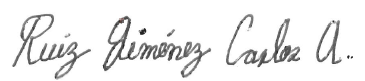 C. a Dr. Carlos Alberto Ruiz Jiménez.